For further information contact: glpca@iucn.orgINTRODUCTIONProtected areas are a universal approach to nature conservation, present in all countries, for both land and sea. Conserving nature is essential for the future of humanity by securing the persistence of natural diversity that supports human life. Well-governed, well-designed and well-managed protected areas are our most effective tool for conserving nature, and provide a wide range of ecological, socio-economic, cultural and spiritual benefits.The IUCN Green List of Protected and Conserved Areas (GLPCA) Programme aims to encourage, achieve, and promote effective, equitable and successful protected areas in all partner countries and jurisdictions. The overarching objective of the GLPCA programme is to increase the number of protected and conserved areas that are effectively and equitably managed and deliver conservation outcomes. This high-level objective will be reached through a set of underlying objectives:To ensure that the GLPCA Standard provides a suitable measure for strengthening conservation outcomes and improving equitable and effective management of protected and conserved areasTo position the GLPCA programme as an accessible channel for conservation capacity-development for protected and conserved areasTo promote collaboration and investment in implementing effective and equitable conservation management in protected and conserved areas committed to the GLPCA Standard.At the heart of the IUCN GLPCA Programme is the Global Standard. It describes a set of COMPONENTS, CRITERIA AND INDICATORS for successful conservation in protected areas and thereby provides an international benchmark for quality that motivates improved performance and achievement of conservation objectives. By committing to meet this standard, site managers seek to demonstrate and maintain performance and deliver real nature conservation results. The objective of the Global Standard is:To encourage protected and conserved areas to measure, improve and maintain their performance through globally consistent criteria that benchmark good governance, sound design and planning, effective management, and successful conservation outcomes. THE IUCN GLPCA DEVELOPMENT PHASE 2016 to 2018IUCN began to shape the concept for a Green List of Protected Areas in 2008. In 2012 an IUCN Resolution (WCC 2012-Res-041-EN) called for the development of objective criteria for ‘Green Listing’. The IUCN World Commission on Protected Areas (WCPA) and IUCN’s Global Protected Areas Programme accordingly convened a global development and consultation process to create and test a new Standard for protected areas. A pilot phase in eight jurisdictions was undertaken with results presented at the IUCN World Parks Congress, Sydney, November 2014. A total of 25 protected and conserved areas received a ‘Green List’ certificate for their achievements. In the current Development Phase, 2015 to 2019, these sites must demonstrate how they have maintained performance and meet the revised Standard. In addition, a new set of protected and conserved areas from a partnership of at least 20 jurisdictions will engage in the GLPCA Programme.INTERNATIONAL CODE FOR SUSTAINABILITY STANDARDSIUCN is committed to align the development of the GLPCA Programme to the ISEAL Code of Best Practice for Setting Social and Environmental Standards http://www.isealalliance.org/our-work/defining-credibility/codes-of-good-practice/standard-setting-code. The IUCN GLPCA is seeking to comply with ISEAL requirements by 2019.This Version 1.0 of the Standard is informed by the lessons learned from the evaluation of the pilot phase in 2014. Following ISEAL guidelines, a global public consultation opportunity provided valuable stakeholder feedback in 2015. The Standard is supported by an Assurance Procedure and rules, as documented in the accompanying IUCN GLPCA User Manual. The GLPCA User Manual describes the objectives of the overall IUCN GLPCA Programme. It provides the framework for implementation of the Programme globally, and on a jurisdictional basis.THE IUCN GLPCA GLOBAL STANDARDThe IUCN GLPCA Global Standard is organized into four components of successful nature conservation in protected and conserved areas. The baseline components concern:Good GovernanceSound Design and Planning; and Effective ManagementTogether, these support the component on Successful Conservation Outcomes attesting to the successful achievement of an area’s goals and objectives. Each component has a set of criteria and each criterion has a set of indicators to measure achievement.GLOBALLY CONSISTENT; LOCALLY RELEVANTThe Criteria are globally consistent requirements that collectively describe the efforts needed to fully achieve the Global Standard. A ‘Green List’ site is one that is currently evaluated to achieve all criteria, across all four components. The Global Standard is implemented through a jurisdictional approach, tailored to each country or region where the GLPCA is adopted. The Programme allows for flexibility for each jurisdiction to implement the Global Standard. For each criterion in the Global Standard, a set of Generic Indicators and associated Means of Verification is maintained by IUCN. These generic indicators may be adapted to the context of each participating jurisdiction, to allow for reflection of regional and local characteristics and circumstances in which protected and conserved areas operate. The guidance for this process is detailed in the accompanying IUCN GLPCA User Manual.ASSURANCE AND EVALUATIONThe IUCN GLPCA Programme assures that ‘Green List’ sites are effectively and equitably managed, and achieving successful conservation of their values. A global partnership with Accreditation Services International (ASI) provides the GLPCA with a proven Oversight Body tasked with assurance of the GLPCA Programme. The assurance mechanisms and procedures in place ensure independence and credibility of decision-making. Participation by individual protected areas, conserved areas, and their governing agencies is entirely voluntary, through commitment to promote continuous improvement through the GLPCA.‘GREEN LIST’ STATUS FOR PROTECTED AND CONSERVED AREASSites wishing to achieve ‘Green List’ status must demonstrate, and then maintain, successful implementation of the IUCN GLPCA Global Standard. This is evaluated in three Phases:Application Phase:The first step is a voluntary commitment to the GLPCA Programme. This commitment will include the area on a global register and begin the application process. This ensures that the site meets the basic requirements for consideration. Sites then undergo an initial assessment against the Global Standard and adapted Indicators for their jurisdiction. Once the site has demonstrated that it has the ingredients for success, and that there is broad-based support for their achievement of the ‘Green List’, it is granted Candidate status. It is during the Application phase that site managers will learn of areas that may need to be strengthened before they can be further considered for the Green List.Candidate Phase:Once admitted as a candidate, the site begins a second phase of assessment (‘candidate phase’) against the full set of GLPCA Standard criteria, providing evidence against all indicators and addressing any identified shortcomings over a period of time. This candidate phase may take months or even several years depending on the issues that have been identified. Once complete, candidate sites are put forward for nomination to the Green List. The nomination process involves the preparation and submission of a complete dossier by a candidate site addressing all Global Standard criteria. It will be evaluated by the Expert Assessment Group (EAGL) for the local jurisdiction, with the process verified by an independent Reviewer. Based on this recommendation, the final decision will be approved, or referred, by the IUCN GLPCA independent global panel of senior experts.     3. Green List Phase:Once a Candidate site is awarded ‘Green List’ status, the management and representatives for the area will be provided a certificate. The area will be afforded the right to use the IUCN GLPCA mark and logo, and will be recognised and promoted by IUCN as a global exemplar in conservation achievement. Additionally, all Candidate and ‘Green List’ sites will be profiled on the Protected Planet portal of the UNEP- World Conservation Monitoring Centre’s (WCMC) World Database on Protected Areas (WDPA). After a site achieves Green List Status, the IUCN GLPCA Programme focuses on maintaining that status. A mid-term rapid review of performance is carried out for all ‘Green List’ sites. Additionally, throughout the period, the IUCN GLPCA Programme factors and filters stakeholder views and public opinion into the area’s ongoing performance. The IUCN GLPCA Manual also deals with procedures for grievances from any parties involved. In the final year of the current Green List award, the area management must begin a renewal process to justify continued success and performance against the Standard criteria, and thereby renew their Green List status for a further period, usually 5 years. If for any reason new challenges affect the area’s achievement of the Standard, it will be considered again as a Candidate, and encouraged to develop a specific plan of action to regain Green List status through renewed nomination. Users of this Standard should contact the IUCN Global Protected Areas Programme for information on the process of achieving the Green List Standard (glpca@iucn.org).Note: Under each of the 4 Components, there are Criteria and Indicators. Indicators in Blue text must be completed during the Application phase. Indicators in Green text must be completed during the Candidate and Green List phases.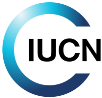 THE IUCN GREEN LIST OF PROTECTED AND CONSERVED AREAS: GLOBAL STANDARDTHE IUCN GREEN LIST OF PROTECTED AND CONSERVED AREAS: GLOBAL STANDARDTHE IUCN GREEN LIST OF PROTECTED AND CONSERVED AREAS: GLOBAL STANDARDVersionVersionVersion1.0Source languageSource languageSource languageEnglish. Official translations available.Responsible UnitResponsible UnitResponsible UnitIUCN GLOBAL PROTECTED AREAS PROGRAMME (GPAP)Developed byDeveloped byDeveloped byIUCN GREEN LIST OF PROTECTED AND CONSERVED AREAS: STANDARDS WORKING GROUPSubject (Taxonomy)Subject (Taxonomy)Subject (Taxonomy)Protected Areas; Conservation Outcomes; Voluntary Sustainability Standard; Protected Planet; Management Effectiveness; Assurance; Aichi Target 11.Date approvedDate approvedDate approvedApproval for use in GLPCA Development Phase 1st September 2016 Approved by Approved by Approved by Approval for use in GLPCA Development Phase granted by Chair, IUCN World Commission on Protected AreasApplicable toApplicable toApplicable toIUCN Green List of Protected and Conserved Areas (GLPCA)ObjectiveObjectiveObjectiveTo encourage protected and conserved areas to measure, improve and maintain their performance through globally consistent criteria that benchmark good governance, sound design and planning, effective management, and successful conservation outcomesIs part ofIs part ofIs part ofIUCN GREEN LIST OF PROTECTED AND CONSERVED AREAS (GLPCA) PROGRAMMEConforms toConforms toConforms toISEAL Code of Best Practice for Sustainability StandardsIUCN GLPCA Manual (Standards Development Procedure)IUCN Environmental and Social Management System (ESMS)Related DocumentsRelated DocumentsRelated DocumentsIUCN GLPCA ManualDistributionDistributionDistributionIUCN COMPASS; IUCN Union Portal and IUCN website‘Protected Planet’ portal (UNEP-WCMC)DOCUMENT HISTORYDOCUMENT HISTORYDOCUMENT HISTORYCURRENT VERSION 1.0Version Version Release date Summary of changes Version 0.1Version 0.1Released in September 2012Presented for feedback at IUCN World Conservation Congress 2012, Jeju, Korea.Version 0.2Version 0.2Released in June 2014Major adjustments to align with ISEAL Alliance Credibility Principles Expert Workshop (June 2014) to refine content. Version adopted for 2014 Pilot Phase.Version 0.3Version 0.3Released in September 2015Global Consultation version, including minor adjustments based on feedback from evaluation of Pilot Phase (2014) and World Parks Congress feedback (Nov. 2014). Expert evaluation of comments received on this version form basis for adjustments in current revision 1.0Component 1: GOOD GOVERNANCEComponent 1: GOOD GOVERNANCEGreen List sites demonstrate equitable and effective governanceGreen List sites demonstrate equitable and effective governanceGUARANTEE LEGITIMACY AND VOICEThere are clearly defined, legitimate and functional governance arrangements, in which the interests of civil society, rights-holders and stakeholders are fairly represented and addressed, including those relating to the establishment or designation of the site.ACHIEVE TRANSPARENCY AND ACCOUNTABILITYGovernance arrangements and decision-making processes are transparent and appropriately communicated, and responsibilities for implementation are clear, including a readily accessible process to identify, hear and resolve complaints, disputes, or grievances.ENABLE GOVERNANCE VITALITY AND CAPACITY TO RESPOND ADAPTIVELY Planning and management draws on the best available knowledge of the social and ecological context of the area, using an adaptive management framework that anticipates, learns from and responds to change in decision-making.Component 2: SOUND DESIGN AND PLANNINGComponent 2: SOUND DESIGN AND PLANNINGGreen List sites have clear, long-term conservation goals and objectives, based on a sound understanding of their natural, cultural and social-economic contextGreen List sites have clear, long-term conservation goals and objectives, based on a sound understanding of their natural, cultural and social-economic contextIDENTIFY MAJOR SITE VALUES 2.1A The sites major nature values are identified2.1B The site’s major ecosystem service values are identified2.1C The site’s major cultural values are identifiedDESIGN FOR LONG-TERM CONSERVATION OF MAJOR SITE VALUESThe characteristics of the area support long-term maintenance of the major site values2.3 UNDERSTAND THREATS AND CHALLENGES TO MAJOR SITE VALUESThreats and challenges to major site values have been described in sufficient detail to support effective planning and management2.4 UNDERSTAND THE SOCIAL AND ECONOMIC CONTEXT The social and economic context of the area including the positive and negative social and economic impacts of management is understood and reflected in site management goals and objectivesComponent 3: EFFECTIVE MANAGEMENTComponent 3: EFFECTIVE MANAGEMENTGreen List sites are managed effectivelyGreen List sites are managed effectively3.1 DEVELOP AND IMPLEMENT A LONG-TERM MANAGEMENT STRATEGY The site has a long-term strategy that provides a clear explanation of the overall goals and objectives of management (explicitly including the conservation of the area’s major values and achievement of its social and economic goals and objectives). This is reflected in an up-to-date management plan (or its functional equivalent) 3.1A PROVIDE CLEAR AND APPROPRIATE MANAGEMENT DIRECTIONSThe strategies and actions specified in plans, policies and procedures are appropriate and sufficient to achieve the planned goals and objectives for the area.3.1B DEMONSTRATE ADEQUATE CAPACITY TO MANAGE EFFECTIVELYThe key strategies and associated activities to achieve goals and objectives in the long-term are supported by adequate financial and human resources; adequate staff competency, capacity development and training; appropriate access to equipment and adequate infrastructure; and measures are in place to deal with critical shortfalls. Management can clearly demonstrate that ecological attributes and processes are being managed to maintain the area’s major natural values and associated ecosystem services.3.2 MANAGE ECOLOGICAL CONDITIONManagement can clearly demonstrate that ecological attributes and processes are being managed to maintain the area’s major natural values and associated ecosystem services 3.3 MANAGE WITHIN THE SOCIAL AND ECONOMIC CONTEXT OF THE AREAManagement can clearly demonstrate that:Rights-holders and stakeholders are recognized and engaged effectively by management, and their interests are fairly and fully considered;The social and economic benefits of the area are recognized, promoted and are being maintained, OR, where such maintenance is incompatible with the maintenance of the area’s natural values, any restrictions are designed and implemented in consultation with, and preferably following the free, prior and informed consent of right-holders and stakeholders. 3.4 MANAGE THREATSThreats are being actively and effectively responded to, so that their impact is not compromising the maintenance of major site values or the achievement of the area’s goals and objectives. 3.5 EFFECTIVELY AND FAIRLY ENFORCE LAWS AND REGULATIONS Relevant laws, regulations and restrictions are fairly and effectively applied in all aspects of the protected area management and operations3.6 MANAGE ACCESS, RESOURCE USE AND VISITATION3.6 MANAGE ACCESS, RESOURCE USE AND VISITATION3.6A MANAGE APPROVED ACTIVITIES WITHIN THE AREAWhen permitted, activities within the area that involve direct access to resources are compatible with and support the achievement of the area’s conservation goals and objectives, meet the needs of users, and are properly regulated.3.6B MANAGE FOR VISITORS AND TOURISM When permitted, tourism and visitor management are compatible with and support the achievement of the area´s conservation goals and objectives3.7 MEASURE SUCCESS Monitoring, evaluation and learning provide an objective basis for determining measures of success. Monitoring and assessment programs should be capable of providing data on:Whether each of the area’s major values is being successfully protected;Level and intensity of threats; and Achievement of management goals and objectives.Component 4: SUCCESSFUL CONSERVATION OUTCOMES Component 4: SUCCESSFUL CONSERVATION OUTCOMES Green List sites demonstrate successful long-term conservation of major natural values, and associated cultural and ecosystem service values; as well as the achievement of social and economic goals and objectivesGreen List sites demonstrate successful long-term conservation of major natural values, and associated cultural and ecosystem service values; as well as the achievement of social and economic goals and objectives4.1: DEMONSTRATE CONSERVATION OF MAJOR NATURAL VALUESThe area is meeting or exceeding the performance thresholds for nature conservation, consistent with its IUCN protected area management category.4.2: DEMONSTRATE CONSERVATION OF ECOSYSTEM SERVICESThe area is maintaining and providing the major ecosystem service values.4.3 DEMONSTRATE CONSERVATION OF CULTURAL VALUESThe area is maintaining and providing for the persistence of major cultural values.